                                                                                                                                                                        Bollo  Assolto in modo                                                                                                                                                                         virtuale (aut. Direz. Reg.                                                                                                                                                                         entrate Lazio N. 135047/98                                                                                                                                                                                                                                                                                                                                                                                                                                                                                                                                                          del 30/11/1998DICHIARAZIONE PER ORGANIZZAZIONE DI ADDESTRAMENTO DICHIARATA (DTO)A norma del Regolamento (UE) n. 1178/2011 della Commissione Europea. (1) Dichiarazione iniziale (2) (vedi nota esplicativa)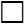  Notifica di modifiche (3) – Numero di riferimento della DTO:(1) reg EU 1178/2021 e successivi aggiiornamenti (2)(Da inviare via PEC alla Direzione Operazioni competente per territorio)(3) Nel caso in cui si dichiari una variazione, deve essere barrata la casella “notifica di modifiche” completare tutte le   informazioni già inviate  ed evidenziare in grassetto solo le nuove variazioni.1.Organizzazione di addestramento dichiarata (DTO)Nome:2.Sede(i)Recapiti (indirizzo, numero di telefono, indirizzo email) della sede principale della DTO:3.PersonaleNome e recapiti (indirizzo, numero di telefono, indirizzo email) del rappresentante della DTO:Nome e recapiti (indirizzo, numero di telefono, indirizzo email) del capo istruttore della DTO e, se del caso, del vicecapo istruttore della DTO:Elenco degli istruttori di teoria e di pratica (allegato)4.Corsi di addestramento dichiaratiElenco di tutti i corsi di addestramento utilizzati per impartire l'addestramento con,  nel caso di cui all'allegato VIII, parte DTO, punto DTO.GEN.230 d) del regolamento (UE) n. 1178/2011, il riferimento a tutti i programmi di addestramento approvati utilizzati per l'addestramento:(allegato)5.Aeromobili di addestramento e FSTDElenco degli aeromobili utilizzati per l'addestramento:Elenco degli FSTD qualificati utilizzati per l'addestramento (se del caso, incluso il codice a lettere come indicato sul certificato di qualificazione):6.Aeroporti e siti operativiRecapiti (indirizzo, numero di telefono, indirizzo email) di tutti gli aeroporti e siti operativi utilizzati dalla DTO per fornire l'addestramento:7.Data prevista di inizio delle attività di addestramento:8.Domanda di approvazione di corsi di standardizzazione e seminari di aggiornamento per esaminatori (se del caso) □ La DTO chiede l'approvazione del summenzionato programma di addestramento relativo a corsi per esaminatori per alianti o palloni liberi in conformità all'allegato VIII, parte DTO, punti DTO.GEN.110 b) e DTO.GEN.230 c), del regolamento (UE) n. 1178/2011. PUNTO 8 NON APPLICABILE PER ENAC9.DichiarazioniLa DTO ha elaborato una politica in materia di sicurezza in conformità all’allegato VIII (parte DTO) del regolamento (UE) n. 1178/2011 della Commissione e, in particolare, alla norma DTO.GEN.210, lettera a), punto1), sottopunto ii), e applica tale politica durante tutte le attività di addestramento oggetto della dichiarazione. Durante tutte le attività di addestramento oggetto della dichiarazione, la DTO soddisfa e continuerà a soddisfare i requisiti essenziali di cui all’allegato IV del regolamento (UE) 2018/1139, i requisiti dell’allegato I (parte FCL) e dell’allegato VIII (parte DTO) del regolamento (UE) n. 1178/2011 della Commissione e i requisiti dell’allegato III (parte BFCL) del regolamento (UE) 2018/395 della Commissione e dell’allegato III (parte SFCL) del regolamento di esecuzione (UE) 2018/1976 della Commissione.